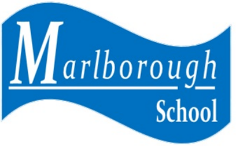 About Us Marlborough School is a maintained split site special school for students aged 11-19 with complex and severe learning difficulties in the London borough of Bexley. Marlborough enjoys an excellent reputation within the local community and visitors often comment on the positive ethos, friendly atmosphere and commitment of the staff and resilience of our learners. Our Vision Our vision is to achieve excellence where innovation, equality and wellbeing are at the heart of what we do. Our mission is to effectively meet the needs of all our students’ unique and holistic needs, enable them to thrive and effectively prepare them for adulthood. Our Aims To achieve this, we pledge to: Provide our students with an exciting and highly personalised, student led curriculum rich in creativity and challenge. Ensure exciting, engaging learning experiences provided by a dedicated and highly skilled workforce. Ensure that the development of communication, independence and physical skills are central to our teaching. Effectively promote student personal development and wellbeing through embedding our school values (HEART), positive behaviour support, a range of therapeutic approaches and partnership working with parents/carers. Effectively promote the students’ spiritual, moral, social and cultural development and enable all students to play a full and active part in the life of the school, local and wider community. Ensure that our bespoke holistic assessment system continuously drives learning and enables students to make the best possible progress.        Our Values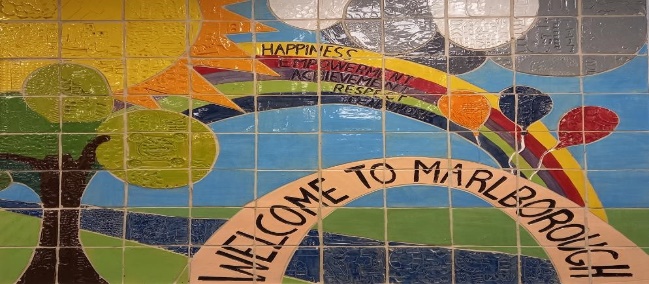 At Marlborough School, we are inspired by our learners and pledge to provide them with innovative practice that will have a positive impact on their lives today and in the future. We believe this is possible by creating a learning community in which all of its members can flourish and enjoy success. We pledge to uphold the 5 core values at the ‘HEART ‘of everything we do:Happiness - At Marlborough, we recognise that all our learners do best when they are happy and engaged in their learning. We provide a safe, secure, supportive and inclusive learning environment that promotes physical and emotional wellbeing and where laughter, light, excitement and enthusiasm shines through.  Empowerment - At Marlborough, we are committed to empowering our learners to develop confidence and autonomy, to take ownership of their own learning and control over their lives. We support our learners to be honest and reflective and encourage them to enjoy the freedom to take risks and to learn from their mistakes. Aspiration - At Marlborough, we are passionate and ambitious about learning and progress. We recognise the effort and resilience of our learners and celebrate all achievements. We are committed to a culture of continuous improvement in all our endeavours. Respect - At Marlborough, we treat all members of our community with respect and foster self-respect.  We provide equality of opportunity for all. We show compassion, kindness, understanding and unconditional positive regard for each other.  We celebrate diversity and individuality and ensure everyone has their voice heard and valued. Teamwork - We recognise that successes are achieved through our combined effort and collaboration with families and professionals. We recognise that positive personal relationships are central to ensuring the best outcomes for all. We model, and support our students to work with, enthusiasm, positivity, trust and integrity. Bexley SchoolsMarlborough is one of 10 maintained schools in Bexley, along with 9 primary schools. In addition, the borough of Bexley benefits from 7 Catholic primary schools and 1 Church of England primary school, as well as 57 Academies (41 primary and 15 secondary) and 3 Free Schools. Educational attainment at GCSE is above the national average. There is an active and growing voluntary and community sector, which is highly valued by local people, and there is a strong tradition of successful partnership working. Wellbeing The wellbeing of our students and staff is paramount. The school is located within beautiful parkland, allowing for lunchtime walks and visits to the school Café, as well as access to a variety of local shops and eateries just a few minutes’ walk away. It is a lovely feeling to be in the middle of the local community in which we have many charity partners. We are training up school therapy dogs to become an important part of the wellbeing offer for both staff and students who wish to be involved. All permanent staff have access to an Employee Assistance Programme; we have a wellbeing room, and an active wellbeing staff committee. 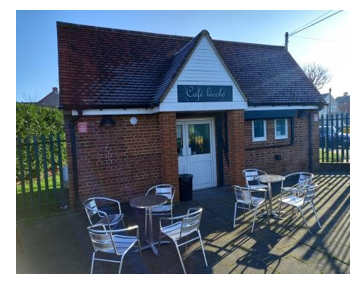    What do our staff think?“The students are amazing and it’s my privilege to work with them and their families”“Working at Marlborough is a great opportunity to work in a lovely and local environment where professional development opportunities are given to all staff”“Seeing the progress students make is really fulfilling, and I love working within a dedicated staff team”“One of my favourite things is going to the Café when our students are doing work experience and dealing with the local community too – it’s great to feel part of!”Quotes from our recent Challenge Partners review:“This school is popular with families because their children are safe, well-cared for and learn”“Pupils learn in a fantastic multi-sensory learning environment”“Teachers provide high quality careers and guidance for pupils”“Leaders have a positive outlook to leading and managing staff. They value celebrating staff achievement”